РЕСПУБЛИКА  ДАГЕСТАНСОБРАНИЕ  ДЕПУТАТОВ МУНИЦИПАЛЬНОГО РАЙОНА«МАГАРАМКЕНТСКИЙ  РАЙОН»РЕШЕНИЕ 28.05.2019                                                                   	                            №190-VIсд                                                             с.МагарамкентОб утверждении отчета председателя Собрания депутатовшестого созывао деятельности Собрания депутатов муниципального района«Магарамкентский район»за 2018 год.На основании Устава муниципального района «Магарамкентский район», Регламента Собрания депутатов муниципального района «Магарамкентский район», заслушав отчет председателя Собрания депутатов шестого созывао деятельности Собрания депутатов муниципального района«Магарамкентский район» за 2018 год,Собрание депутатов РЕШИЛО: 1. Утвердить прилагаемый отчет председателя Собрания депутатов о деятельности Собрания депутатов муниципального района «Магарамкентский район» шестого созыва за 2018 год.(прилагается)2. Опубликовать настоящее решение в районной газете «Самурдин сес» и разместить на официальном сайте Администрации МР «Магарамкентский район».3. Настоящее решение вступает в силу со дня его подписания. Председатель Собрания депутатов                            Н.А. Алияров                                                                                          Приложение к Решению                                                                                          Собрания депутатов                                                                                          муниципального района                                                                                          «Магарамкентский район»                                                                                          от 28.05.2019 №190 -VI сдОТЧЕТпредседателя Собрания депутатов  о деятельности Собрания депутатов муниципального района «Магарамкентский район» шестого созыва за 2018 год.Уважаемый Фарид Загидинович! Уважаемые депутаты Собрания депутатов! На ваше рассмотрение вносится отчет председателя Собрания депутатов шестого созыва о деятельности Собрания депутатов муниципального района «Магарамкентский район» за 2018 год.Завершился очередной  год работы Собрания депутатов МР «Магарамкентский район» 6-го созыва.2018 год стал четвертым годом работы Собрания депутатов шестого созыва 2015-2020 годов, срок полномочий,которого составляет  5 лет. За отчетный период деятельность Собрания депутатов была направлена на исполнение Федеральных законов, Указов Президента РФ, законов Республики Дагестан, Устава муниципального района «Магарамкентский район», а также муниципальных нормативно-правовых актов.Приоритетным направлением деятельности Собрания депутатов за отчетный период было и остается создание правовых предпосылок для обеспечения социально-экономической и общественно-политической стабильности в районе, дальнейшее улучшение материального благосостояния населения Магарамкентского района.Уважаемые депутаты, как вы знаете, в соответствии с Уставом муниципального района «Магарамкентский район»Собрание депутатов является постоянно действующим представительным органом и формируется в составе 45 депутатов, делегированных Собраниями депутатов 22-х сельских поселений, двое из которых осуществляют свои полномочия на постоянной основе.  Отмечу, что в 2018 году сложили свои депутатские полномочия  2 депутата на добровольной основе, а именно Бегов Салманхан Исламудинович, Тагирова Джамиля Мафрудиновна. Согласно действующему законодательству места выбывших депутатов заняли Хизриева Иминат Мураддиновна, Чубанов Сейфедин Сурхаевич.Районное собрание состоит из 34 мужчин и 11 женщин.В 2018 году Собрание депутатов осуществляло свою деятельность, как и в предыдущие годы по следующим направлениям: - приведение в соответствие нормативно-правовой базы муниципального района в соответствии с республиканским законодательством;-осуществление контроля за исполнением нормативно - правовых актов муниципального района «Магарамкентский район»;- рассмотрение и утверждение районного бюджета на 2019 год  и  отчета об исполнении районного бюджета за 2017 год и т.д.Доводим до вашего сведения, что вся нормотворческая деятельность Собрания депутатов проводилась, как правило, согласно  плану, утвержденному в декабре 2017 года.  Все вопросы, что предусмотрены  планом, нами рассмотрены.Кроме плановых, на сессиях Собрания депутатов рассматривались вопросы, предложенные Главой района, касающиеся изменения норм и правил, принятых ранее и требующих корректировки, приема передачи имущества из государственной собственности в муниципальную, разграничения собственности между муниципальным районом и поселениями, передачи части полномочий  от района в поселения и от поселений в район, а также вопросы изменения положений по оплате труда для работников муниципальных учреждений.	К исключительной компетенции Собрания депутатов относится контроль за исполнением органами местного самоуправления и их должностными лицами   полномочий  по решению вопросов  местного значения. Так в отчетном году были заслушаны отчеты:- главы Администрации муниципального района о результатах деятельности администрации муниципального района «Магарамкентский район» за 2017 год и о задачах на 2018 год;- начальника ОМВД России по Магарамкентскому району об итогах работы Отдела полиции за 2017 год и о задачах на 2018 год.В соответствии с Уставом района в составе органов местного самоуправления в районе работает Контрольно-счетная палата по своему плану, которая ежегодно представляет отчет о своей работе  Собранию депутатов.Также при Собрании депутатов функционирует Молодежный парламент, который выполняет свою работу согласно утвержденному плану мероприятий.Уважаемые депутаты, за шестой созыв было проведено 27 заседаний. Принято 183  решений, в  том числе базовых муниципально-правовых актов – 130, внесение изменений в нормативно-правовые акты – 53.В 2018 году было проведено 8 заседаний Собрания депутатов.  Депутатами рассмотрены все вопросы, включенные в перспективный план, принято 52 решения, из них 20- решения нормативного характера.Заседания Собрания депутатов, которые были проведены в 2018 году, носили открытый и публичный характер. Закрытые заседания Собрания депутатов не проводились, так как не было необходимости.	Всем депутатам в равной мере была предоставлена возможность, открыто выступать и высказать свое мнение по обсуждаемым вопросам.Анализ принятых Собранием депутатов решений показал, что приоритетными являются вопросы, связанные с бюджетным процессом и бюджетом.Актуальны не только прогнозирование бюджета, контроль над его исполнением, но и поиск новых источников пополнения бюджета.	Что касается нормотворческой деятельности, она направлена на совершенствование нормативно правовой базы муниципального образования, т.е. принятие новых нормативно-правовых актов, внесение изменения в действующие нормативно-правовые акты. Все нормативно-правовые акты проходят антикоррупционную экспертизу в Прокуратуре  Магарамкентского района, и только после этого рассматривается на заседании Собрания депутатов. Все это повышает требования к правовым актам Собрания депутатов.Вместе с тем, есть ряд недостатков в нашей работе:Постоянные комиссии при Собрании депутатов не проводят регулярно заседания. Получается так, что они вообще не задействованы в работе Собрании депутатов.В соответствии с Уставом сельского поселения, главы сельских поселений должны ежегодно отчитываться перед депутатами сельского собрания и общественностью об исполнении бюджета, о проделанной работе за истекший год и о задачах на текущий год. К сожалению, это работа у нас тоже не ведется.Так как мы принимаем важные решения, это такие как изменения в Устав, уточнение бюджета и другие нормативно-правовые акты, попрошу депутатов отнестись со всей ответственностью к явке на наши заседания, потому что в неполом составе нам будет работать сложнее.Поэтому, поставлена цель на 2019 и 2020 годы: это улучшить работу постоянных комиссий и депутатов, что приведет к более эффективной работе Собрания депутатов и позволит повысить качество работы представительного органа, в общем. На официальном сайте Администрации Магарамкентского района существует раздел «Собрание депутатов». Здесь представлена информация о деятельности Собрания депутатов, перспективные планы работы, состав депутатского корпуса, перечень постоянных комиссий, нормативные правовые акты Собрания депутатов. Работа над содержанием страницы на официальном сайте продолжается.Уважаемые депутаты и приглашенные!В заключение хочу выразить благодарность всем депутатам Собрания за конструктивную работу и ответственный подход к решению поставленных задач в прошедшем  году , которые, несмотря на занятость,  находят  время для участия в деятельности Собрания депутатов. Хочу сказать спасибо Главе муниципального района  Фариду Загидиновичу, за постоянное внимание и поддержку всех наших предложений и начинаний.Подводя итог, хочу отметить, что основные задачи, поставленные перед Собранием депутатов на 2018 год,  выполнены.Спасибо за внимание!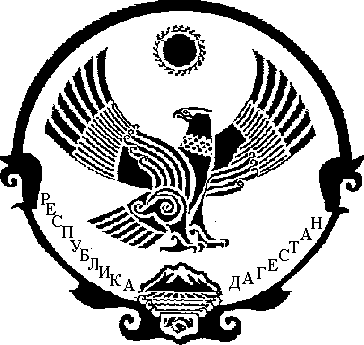 